ส่วนที่ 3 :	แบบรายงานผลการดำเนินแผนงาน/โครงการ/กิจกรรมที่ได้รับงบประมาณสนับสนุนจากกองทุนหลักประกันสุขภาพ(สำหรับผู้เสนอแผนงาน/โครงการ/กิจกรรม ลงรายละเอียดเมื่อเสร็จสิ้นการดำเนินงาน)ชื่อแผนงานโครงการหนูน้อยวัยใสใส่ใจออกกำลังกายผลการดำเนินงาน พร้อม ภาพถ่าย 1. เด็กก่อนวัยเรียนมีพัฒนาการทางร่างกายและสมองเจริญเติบโตสมวัย.2.ผู้ปกครองมีความรู้  ความเข้าใจ  ด้านโภชนาการในเด็ก  0-6 ป     3 .เด็กก่อนวัยเรียนที่เสี่ยงต่อการมีภาวะทุพโภชนาการได้รับการเฝ้าระวังและติดตามทางโภชนาการ2. ผลสัมฤทธิ์ตามวัตถุประสงค์/ตัวชี้วัด2.1 การบรรลุตามวัตถุประสงค์	บรรลุตามวัตถุประสงค์	 ไม่บรรลุตามวัตถุประสงค์  เพราะ ...........................................................................................................................................................................................................................................................................................2.2 จำนวนผู้เข้าร่วมใน แผนงาน/โครงการ/กิจกรรม ......................58........................................ คน3. การเบิกจ่ายงบประมาณ	งบประมาณที่ได้รับการอนุมัติ	..................6,000.........บาท	งบประมาณเบิกจ่ายจริง 		..................6,000.........บาท   คิดเป็นร้อยละ ..100..........	งบประมาณเหลือส่งคืนกองทุนฯ	................................................. บาท   คิดเป็นร้อยละ ..................4. ปัญหา/อุปสรรคในการดำเนินงาน	ไม่มี	 มี		ปัญหา/อุปสรรค (ระบุ) ................................................................................................................................................................................................................................................................................................................................................................................................................................................................................		แนวทางการแก้ไข (ระบุ) .............................................................................................................................................................................................................................................................................................................................................................................................................................................................................ลงชื่อ.............................................................ผู้รายงาน(นางณัฐวรรณ  เกตุมณี)ตำแหน่ง      ครูวันที่25เดือน ธันวาคม พ.ศ. 2561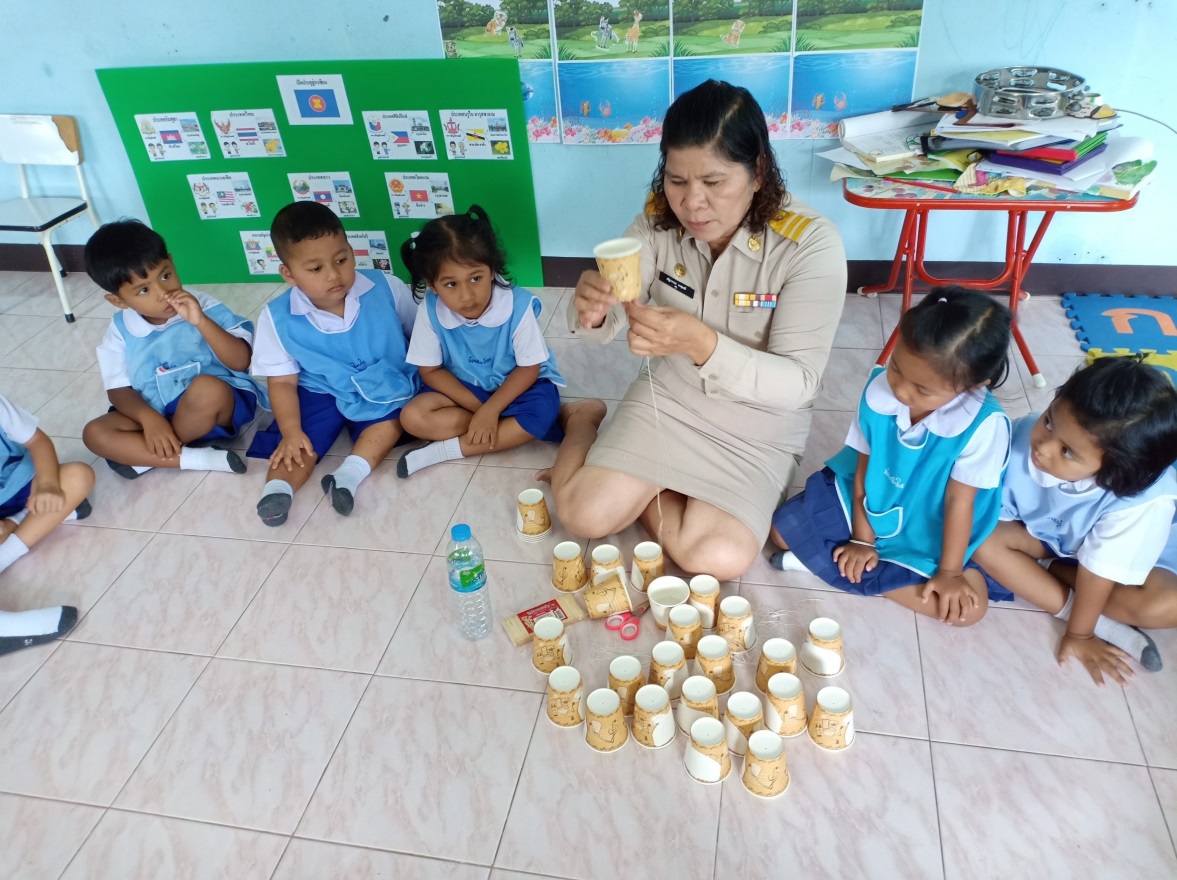 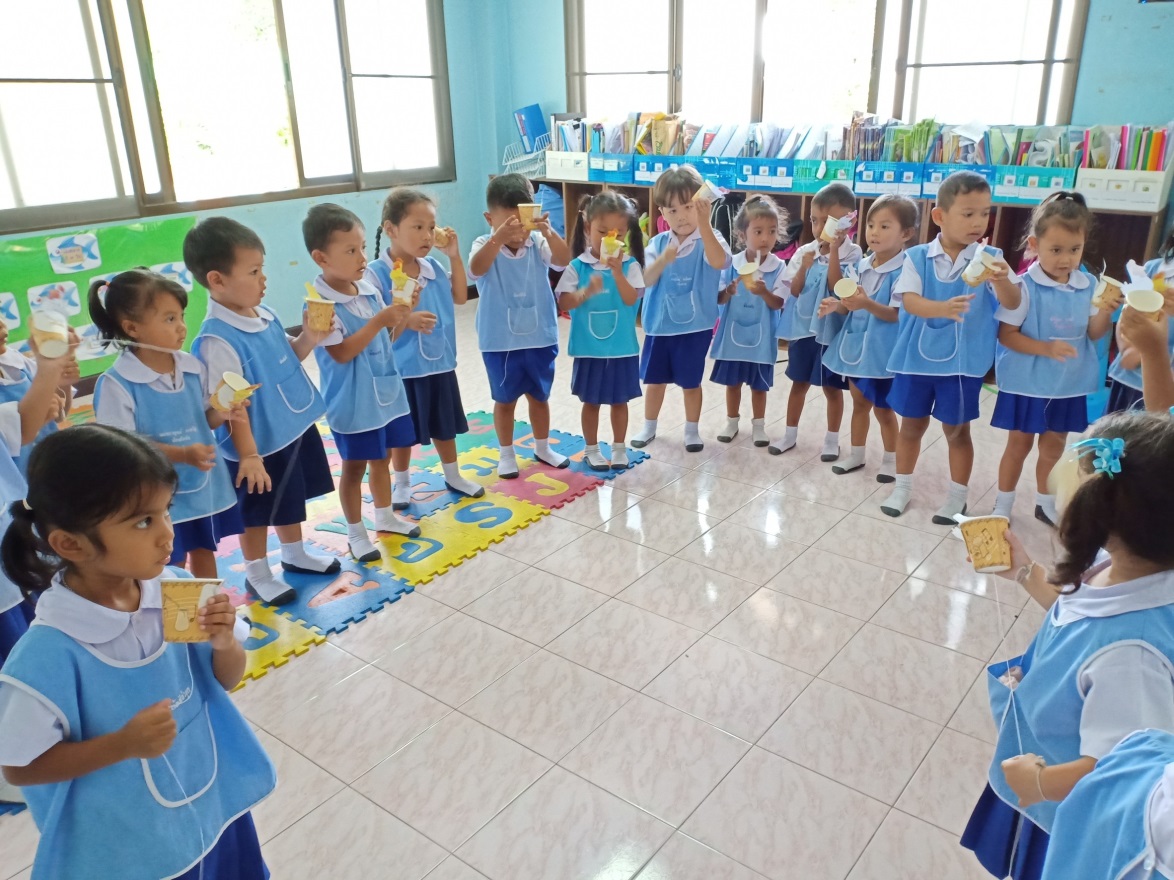 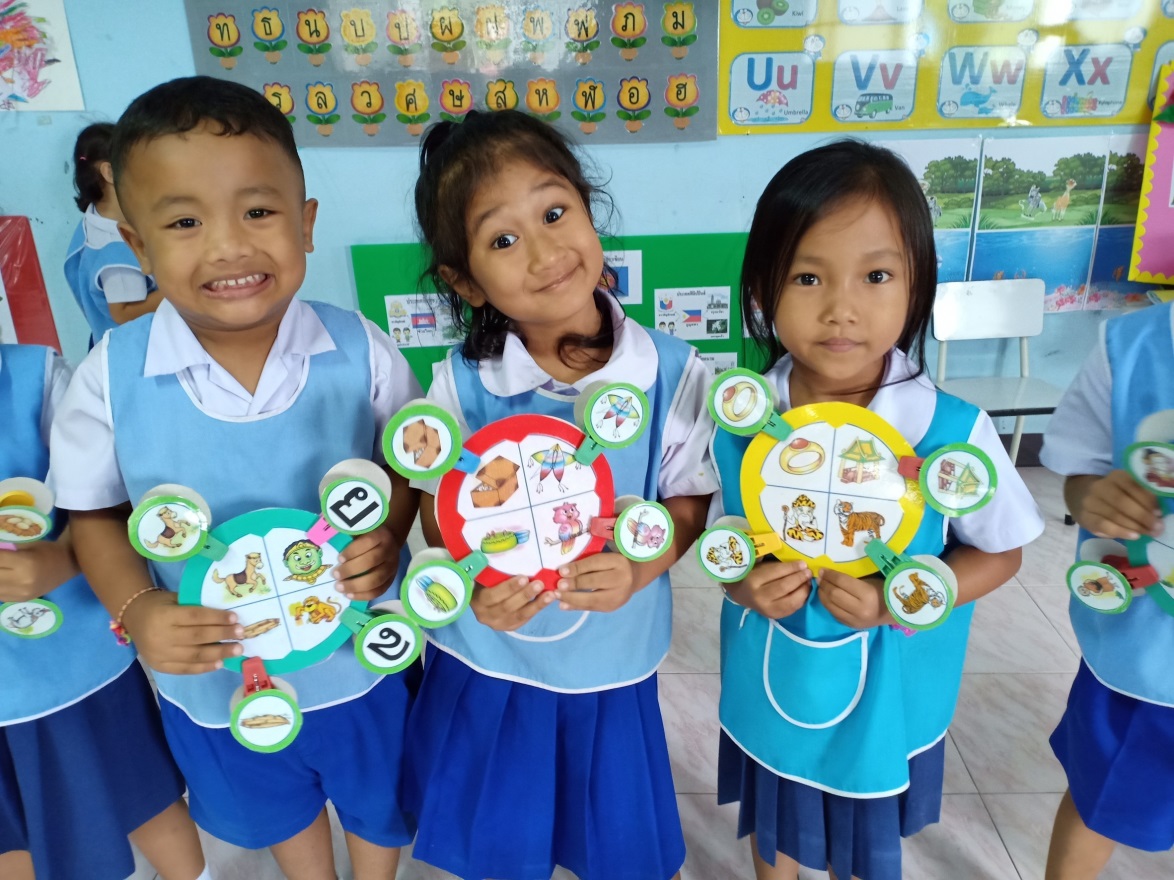 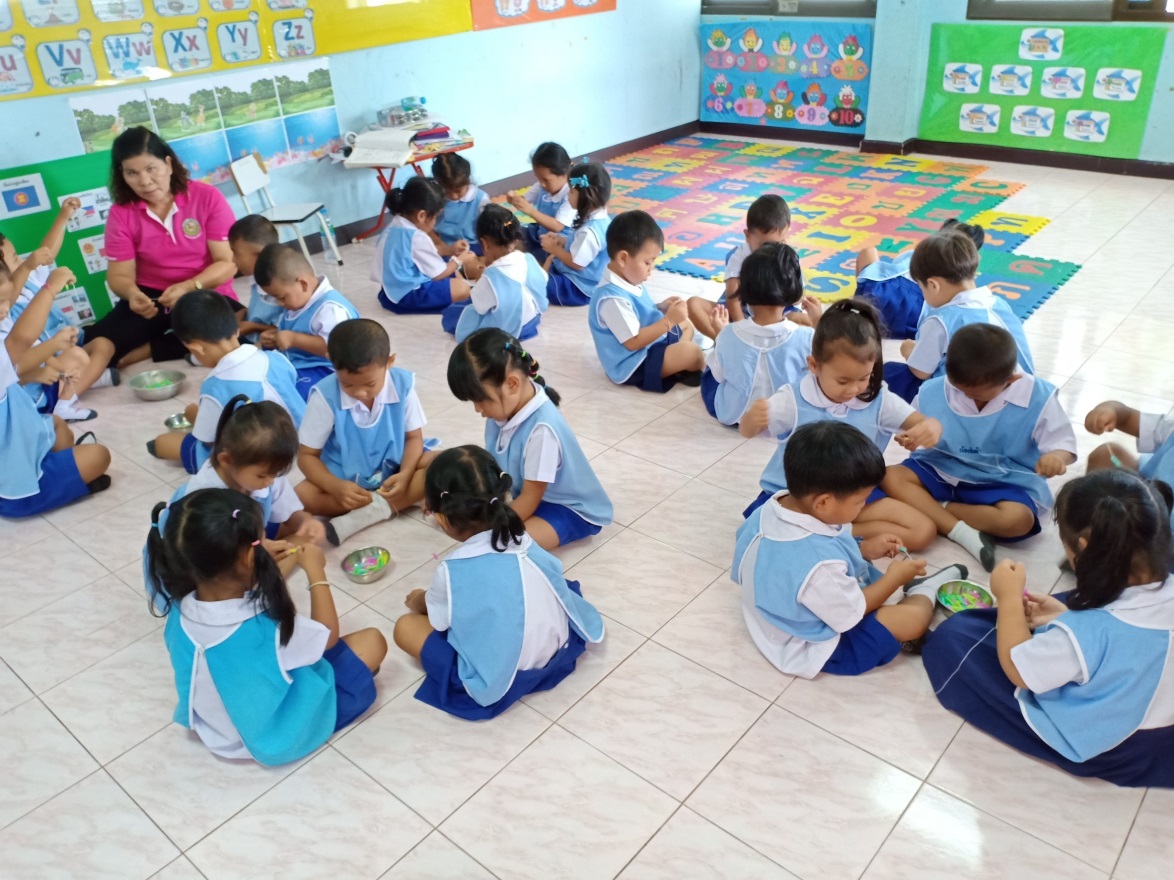 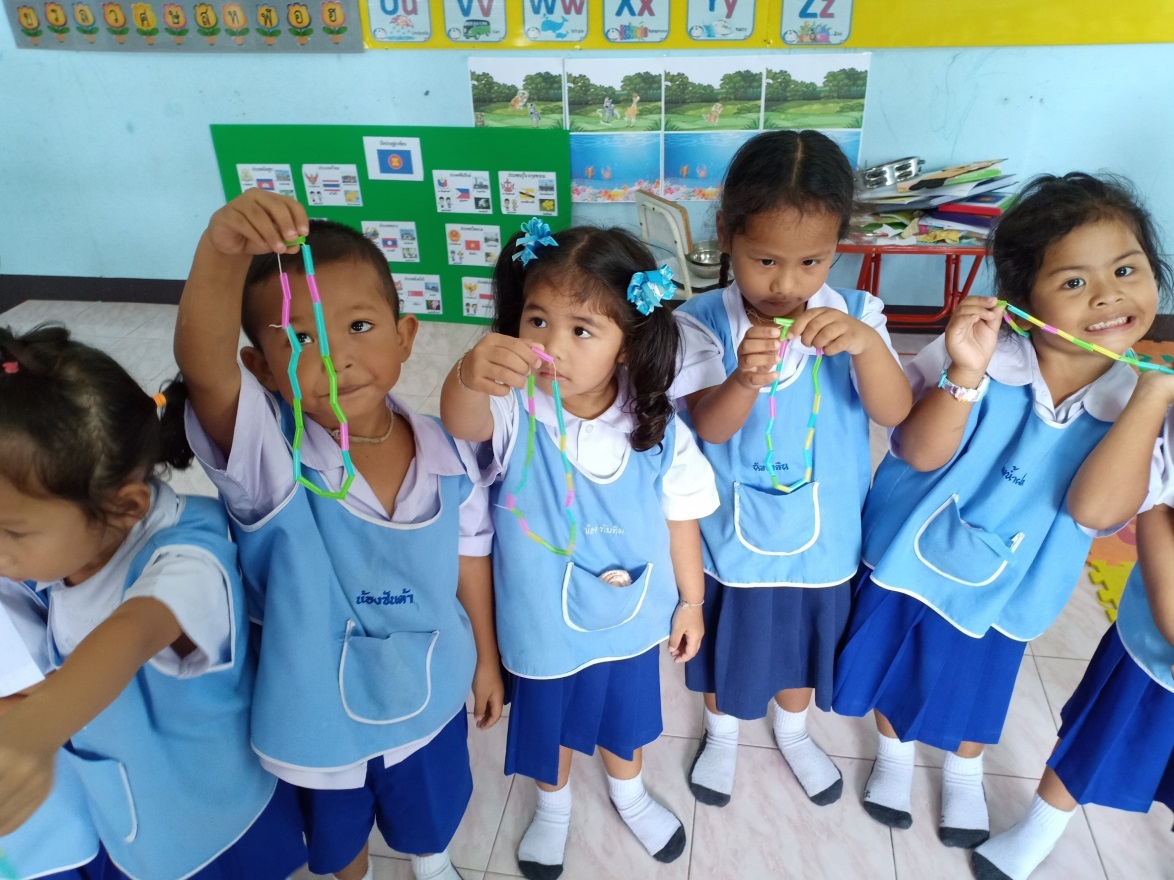 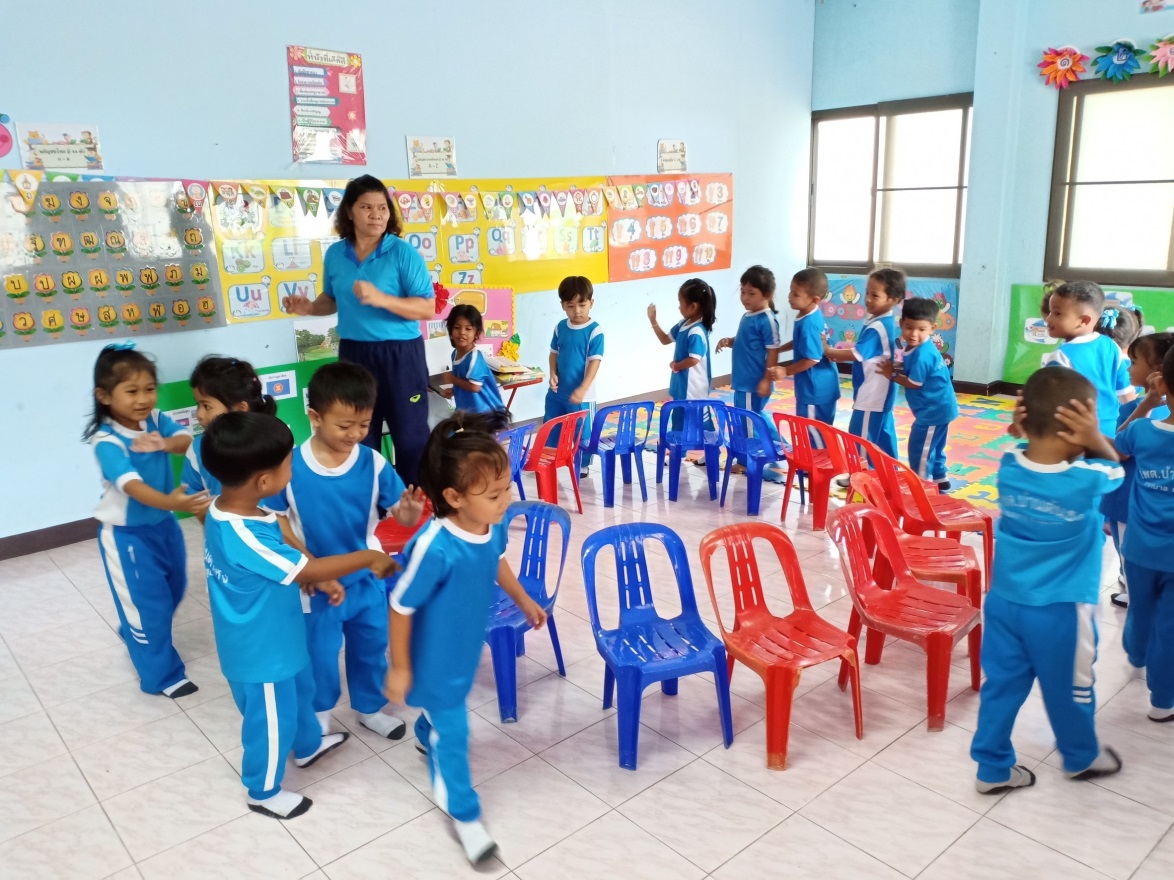 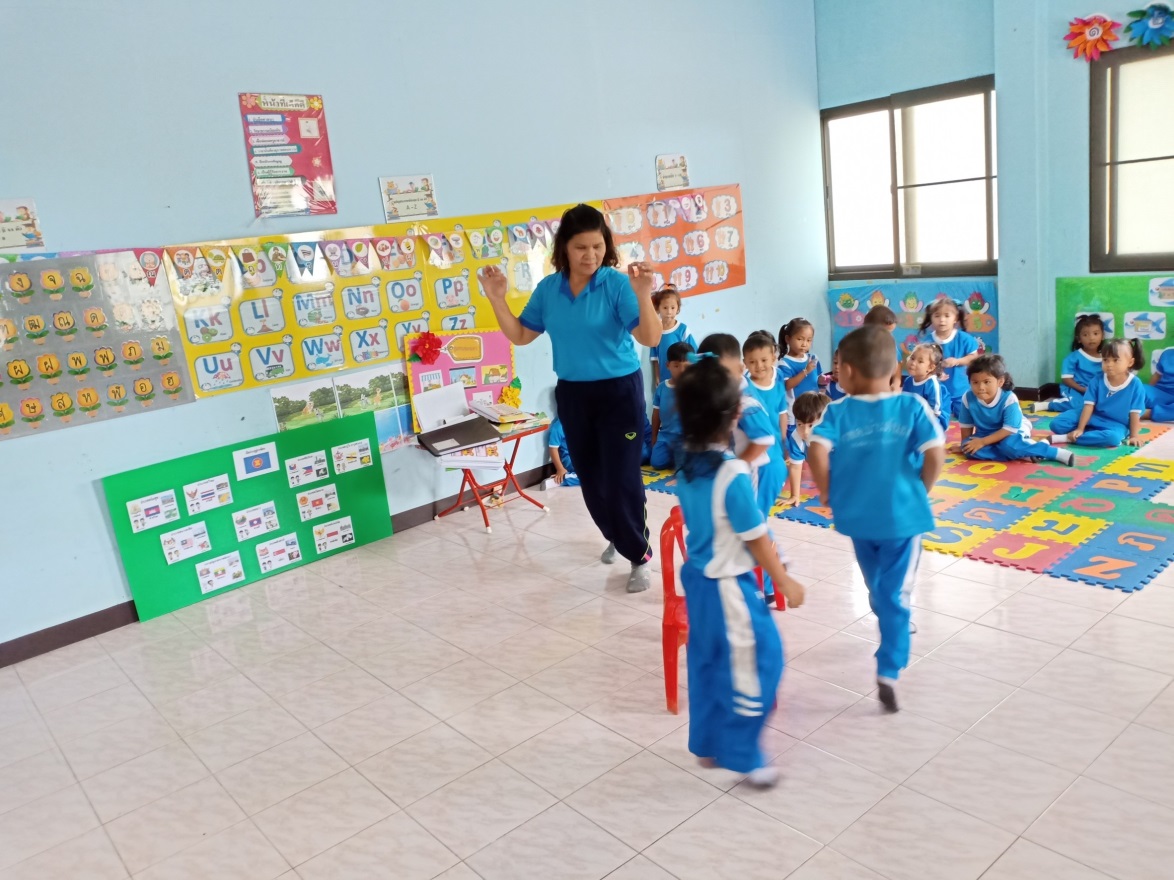 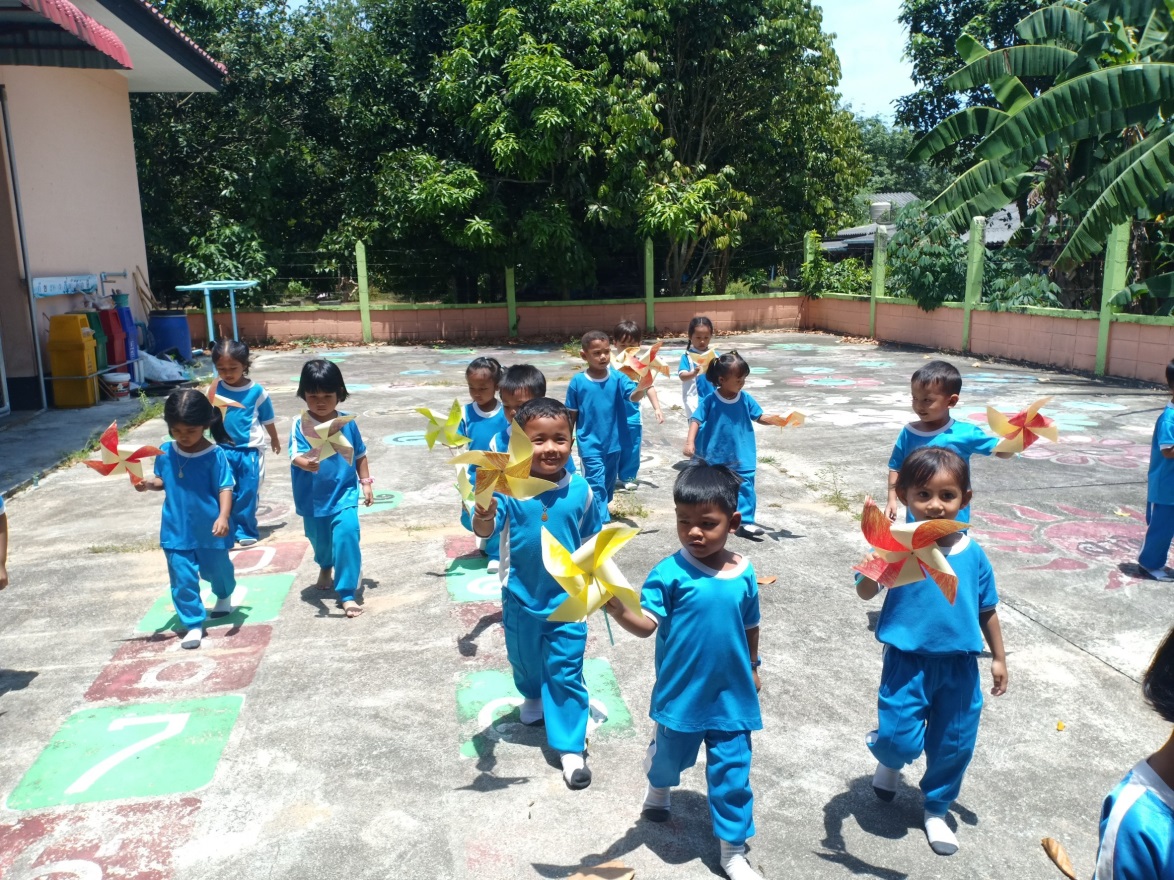 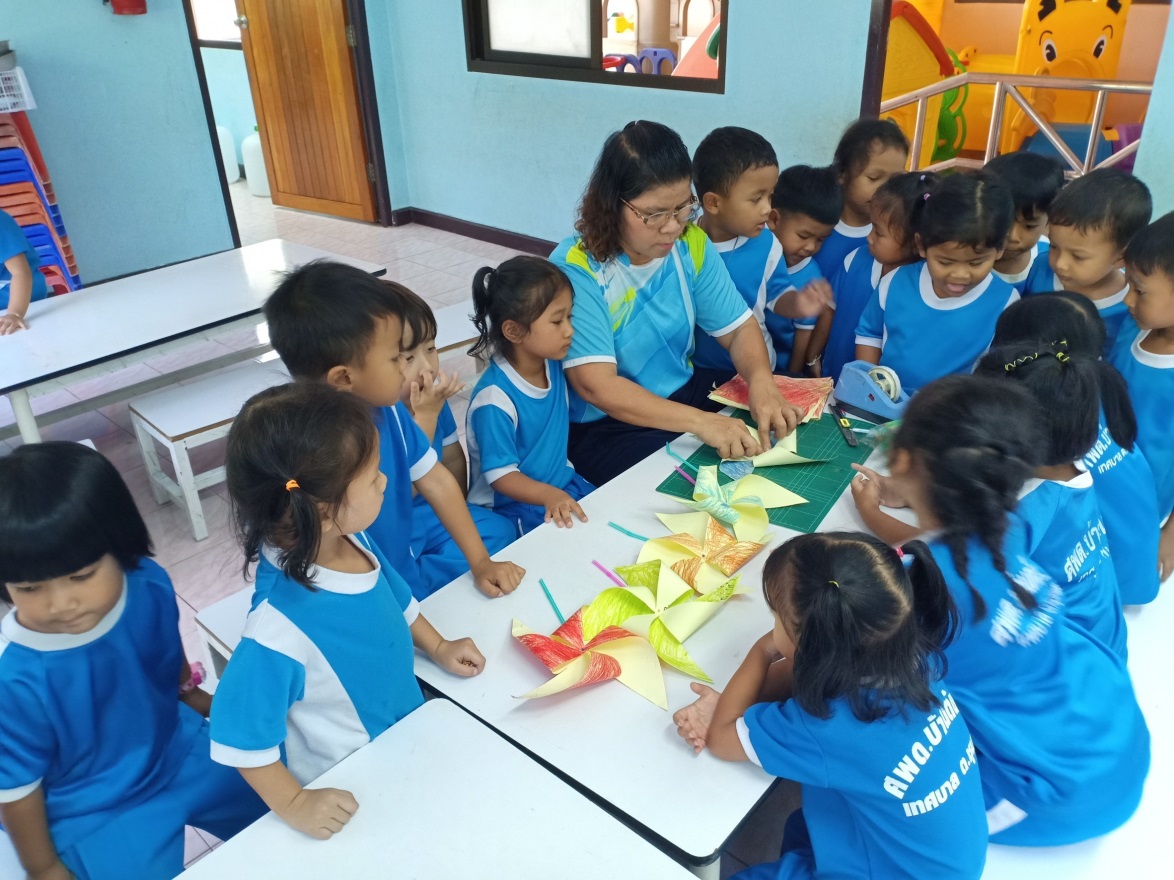 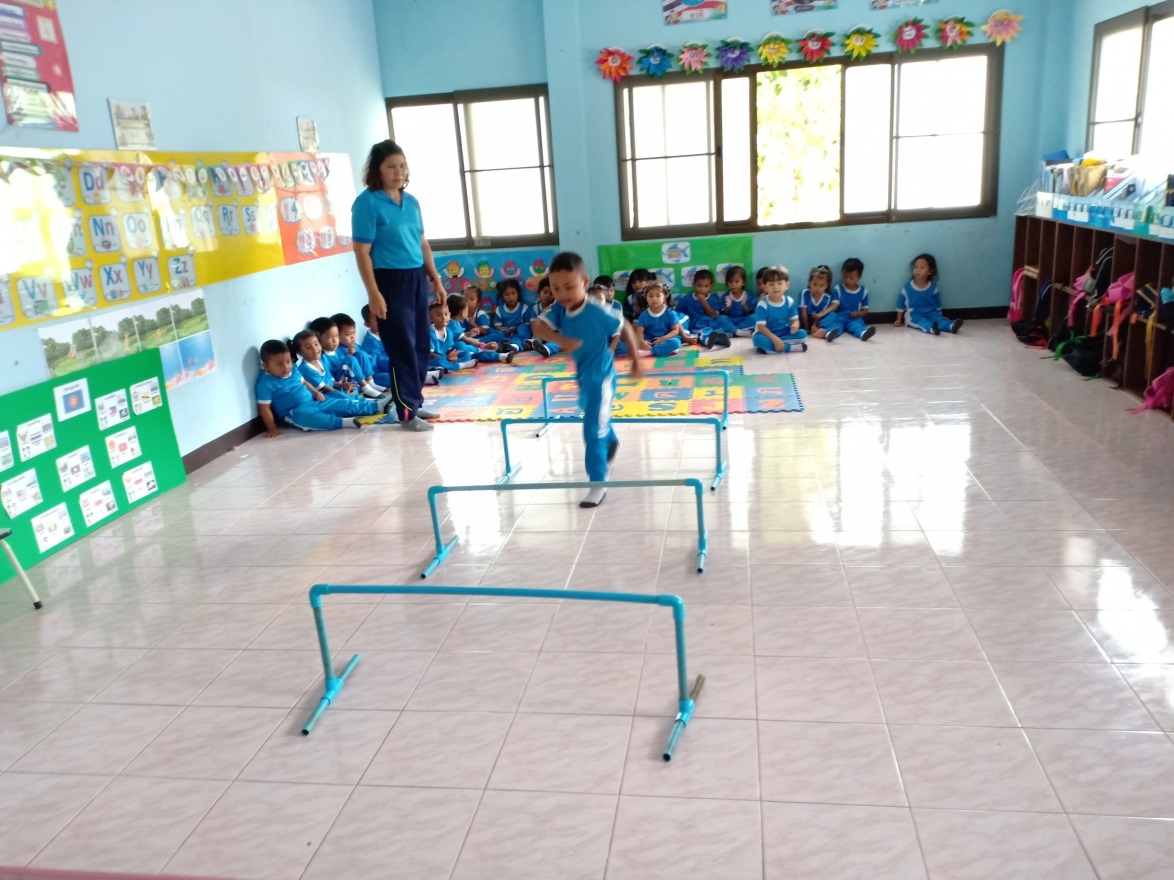 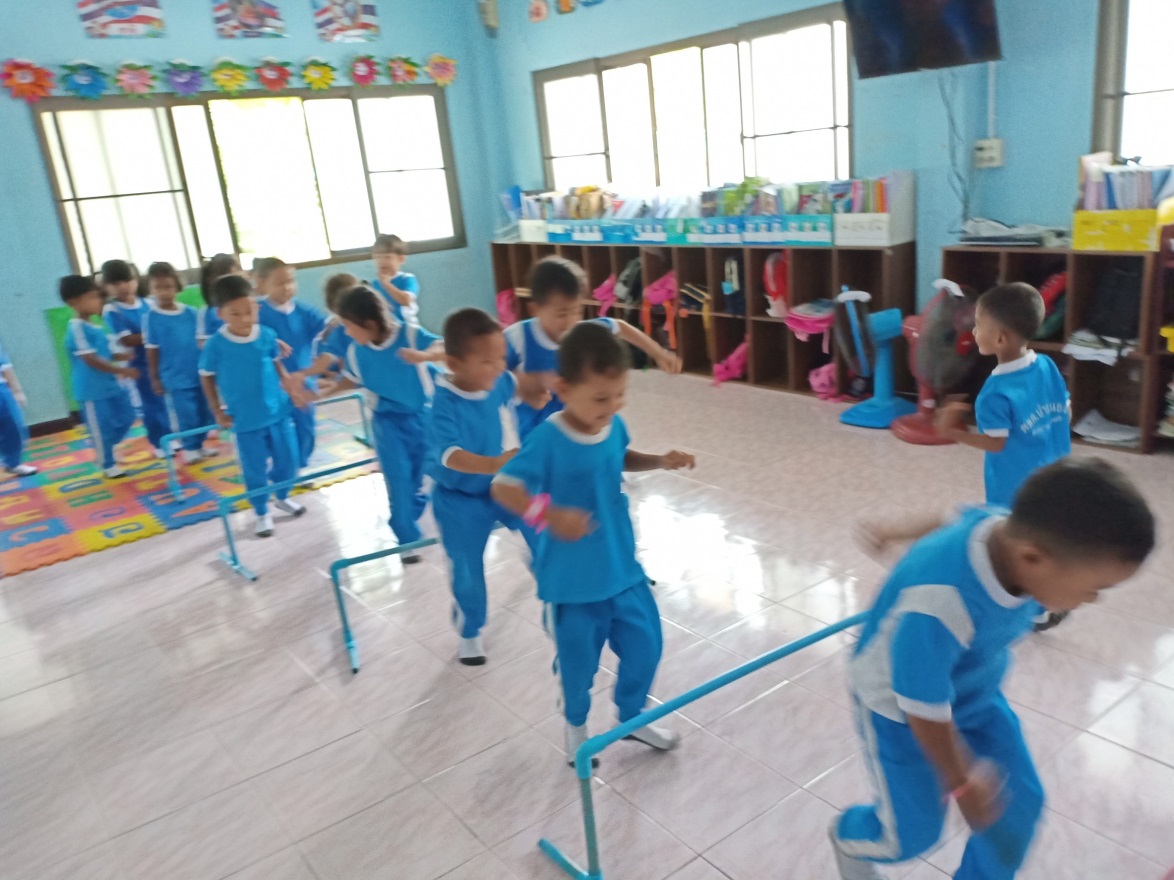 